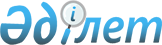 О создании казахстанской части Совместной рабочей группы экспертов по трансграничным рекам между Республикой Казахстан и Китайской Народной РеспубликойПостановление Правительства Республики Казахстан от 19 октября 2000 года N 1565

      В целях реализации достигнутых договоренностей в ходе третьего раунда казахстанско-китайских консультаций по трансграничным рекам (город Пекин, 23-30 мая 2000 года) Правительство Республики Казахстан постановляет: 

      1. Создать казахстанскую часть Совместной рабочей группы экспертов по трансграничным рекам между Республикой Казахстан и Китайской Народной Республикой в составе согласно приложению. 

      2. Руководителю казахстанской части Совместной рабочей группы экспертов ежеквартально информировать Министерство иностранных дел Республики Казахстан о проделанной работе. 

      3. Настоящее постановление вступает в силу со дня подписания. 

 

     Премьер-Министр  Республики Казахстан   

                                             Приложение                                              к постановлению Правительства                                             Республики Казахстан                                              от 19 октября 2000 года N 1565 



 

                 Состав членов казахстанской части Совместной            рабочей группы экспертов по трансграничным рекам между                      Республикой Казахстан и Китайской Народной РеспубликойРамазанов Аманбек              - Председатель Комитета по водным ресурсам  Мырзахметович                    Министерства природных ресурсов и охраны                                   окружающей среды Республики Казахстан,                                  руководитель группыАхметов Абуталип               - заместитель Председателя Комитета по Ибижанович                       делам Содружества Независимых Государств                                   Министерства иностранных дел Республики                                  КазахстанАскаров Худайберген            - начальник Управления регулирования Аскарович                        использования и охраны водных ресурсов                                     Комитета по водным ресурсам Министерства                                   природных ресурсов и охраны окружающей                                     среды Республики КазахстанАхметов Серик                  - начальник управления Департамента анализа Кабдуалиевич                     и планирования Министерства природных                                      ресурсов и охраны окружающей среды                                         Республики КазахстанБертисбаев Несипкул            - заместитель директора Департамента Бертисбаевич                     энергетики и твердого топлива                                  Министерства энергетики, индустрии и                                       торговли Республики КазахстанБурлибаев Малик                - директор Казахского научно-               Жолдасович                       исследовательского института мониторинга                                   окружающей среды и климата                                                 Республиканского государственного                                          предприятия "Казгидромет" Министерства                                     природных ресурсов и охраны окружающей                                     среды Республики Казахстан (по                                  согласованию)Молдагалиев Марат              - начальник службы средств измерений Абилкаирович                     Республиканского государственного                                          предприятия "Казгидромет" Министерства                                     природных ресурсов и охраны окружающей                                     среды Республики Казахстан (по                                  согласованию)Муртазин Ермек                 - директор Центра мониторинга загрязнения Жамшитович                       окружающей среды Республиканского                                          государственного предприятия                                               "Казгидромет" Министерства природных                                       ресурсов и охраны окружающей среды                                         Республики Казахстан (по согласованию)Сейтимбетова Сауле             - третий секретарь отдела государственных Мырзахановна                     границ Договорно-правового                                  департамента Министерства иностранных дел                                  Республики Казахстан     (Специалисты: Мартина Н.А.,                   Умбетова А.М.) 
					© 2012. РГП на ПХВ «Институт законодательства и правовой информации Республики Казахстан» Министерства юстиции Республики Казахстан
				